Utorak, 12. V. 2020.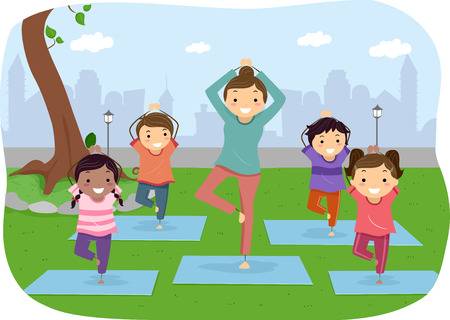 TZK:  Vježbe razgibavanja, gimnastikaPogledaj video i razgibaj se na početku radnog dana.https://www.youtube.com/watch?v=vxiRc6RrzmQ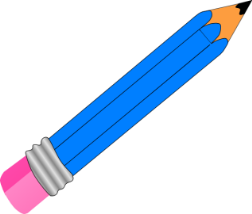 HJ:  Sijač sreće, Božidar Prosenjak – lektiraPažljivo pročitaj upute i lektirne zadatke koje sam poslala. Ukoliko još nisi, dovrši zadatke iz lektirnog listića. Lektiru napiši uredno i pošalji učiteljici na pregled do petka, 15. svibnja.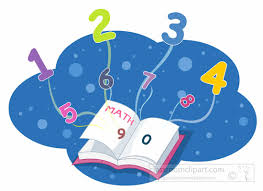 M: Pisano dijeljenje – vježbanje i ponavljanjeOvaj tjedan vježbamo zadatke pisanog dijeljenja. Riješi zadatke u zbirci zadataka, samo str. 113.Na ovoj poveznici nalaze se dodatni matematički zadatci . Ove zadatke riješi ako želiš dodatno vježbati. Zadatke riješi u matematičku bilježnicu postupkom pisanog dijeljenja.https://www.profil-klett.hr/kvizovi/prez/gotovi/data/nove_matematicke_price_3/update/nmp3_str_79/index.htmlU utorak, 19. V. dobiti ćeš nekoliko zadataka koje ću ocijeniti. Redovito vježbaj matematičke  zadatke.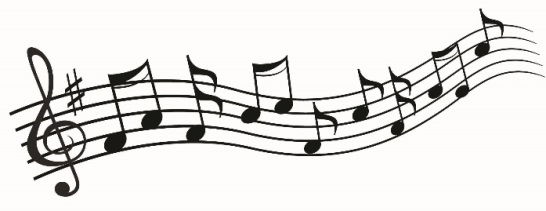 GK: Dohvati mi, tata, mjesecMjesečinaPoslušaj i nauči pjevati pjesmu Dohvati mi, tata, mjesec ( udžbenik, str. 64. )Poslušaj skladbu Mjesečina , C. Debussy.  Odredi izvođače i ugođaj skladbe.U udžbeniku, na str. 65. promotri instrument harfu i pročitaj što je činkvina.Ispod fotografije harfe, u udžbeniku, nalazi se zadatak. Pokušaj ga riješiti prema ovim uputama.Poslušaj još jednom skladbu Mjesečina. Prizor koji zamišljaš slušajući skladbu izrazi stihovima u činkvini ( pjesmici od pet stihova ).Upute za pisanje činkvine:stih: imenica kojom izražavamo temu skladbestih: dva pridjeva koja opisuju imenicu u prvom stihustih: tri glagolastih: jednostavna rečenica ( od četiri riječi ) kojom izražavamo osjećaje prema temistih: jedna riječ koja označava sažetak, bit temeNapisanu činkvinu uslikaj i pošalji učiteljici do petka, 15. svibnja.